ГБОУ гимназия №1505Московская городская педагогическая гимназия-лабораторияПРОЕКТРазработка алгоритма движения поездов в метрополитенеи его реализация на примере компьютерной программы в среде ООП Delphi 2010Руководитель проекта: ученик 8 «Б» классаТеплухин РустамКонсультант: Мокин Евгений АнатольевичМосква2015СодержаниеВведение...................................................................................................................2Глава I. Разработка алгоритма движения поездов...............................................3Глава II. Реализация алгоритма в среде ООП Delphi 2010..................................8Заключение.............................................................................................................10Литература.............................................................................................................11Приложение............................................................................................................12ВведениеМетрополитен является важнейшим транспортным средством, позволяющим эффективно решить проблему перевозок пассажиров, особенно в больших городах. Однако поток людей в метрополитене в час пик огромен, а каждая ошибка машиниста может привести к большему времени ожидания поезда. Чем больше время ожидания, тем больше людей скапливаются на станциях, и это может вызывать множество проблем. Создание нового алгоритма позволит упорядочить движение составов, сократить интервал между поездами и, следовательно, увеличить количество перевезённых пассажиров.Целью проекта является разработка алгоритма движения поездов с минимально возможным интервалом в метрополитене и реализация данного алгоритма на примере компьютерной программы в среде ООП Delphi 2010.Перед выполнением работы были поставлены следующие задачи:Изучение подобранной литературы по некоторым разделам программирования на языке Delphi в среде ООП Delphi 2010;Разработка алгоритма движения поездов с соблюдением минимально возможного интервала;Создание компьютерной программы-макета, демонстрирующей реализацию данного алгоритма в среде ООП Delphi 2010;Подготовка отчета о проделанной работе;Создание презентации результатов проектной деятельности в бумажной и электронной формах.В ходе работы над проектом использовались теоретические методы: анализ литературы, обобщение информации, ее интерпретация. Путем рассуждений были сформулированы соответствующие выводы.Результатами работы над проектом являются разработанный алгоритм движения поездов и его иллюстрация на примере компьютерной программы-макета, а также письменный отчет о проделанной работе.Глава I. Разработка алгоритма движения поездов.Перед созданием алгоритма был создан список требований к модели линии метрополитена:1). Линия является кольцом;2). Поезда двигаются только в одном направлении;3). Участок, преодолеваемый поездом, будем считать итерацией движения поезда, длительность которой в модели будет составлять 1 секунду;4). Каждая станция является набором из трех итераций (прибытие поезда на станцию, посадка и высадка пассажиров, отправление поезда от станции).В ходе выполнения работы было решено, что функция вычисления интервала времени движения между поездами будет зависеть от двух входных параметров: количество участков пути, каждый из которых проезжается поездом за одно и то же время, и количество поездов на линии.Затем был разработан алгоритм вычисления интервалов между поездами. Для этого был рассмотрен общий случай:По умолчанию на линии точно будет один поезд. Пользователь перед стартом и во время пауз сможет менять количество поездов на линии. В зависимости от количества подвижных составов, эти поезда получают свои начальные координаты таким образом, чтобы число итераций между каждой парой было равным. Выполним следующие действия:1). Так как количество итераций на станции равно трем, то получаем, что число итераций между двумя поездами должно быть не меньше трех (первый поезд только уехал от станции, а следом тут же на станцию въезжает второй поезд). В итоге получаем, что максимальное число поездов для любой схемы с тремя итерациями на станции равно N div 3, где N – протяженность линии (число участков линии), div – оператор получения целого от деления в Delphi. Используем переменную count (количество поездов на линии), в которую запишем число поездов на линии от 1 до N div 3.2). Определим целое число итераций между поездами и запишем результат в массив интервалов поездов:for i := 0 to count - 2 do    trainArrayDistance[i] := N div count;где i – счетчик цикла, N – число участков линии, count – количество поездов на линии, trainArrayDistance[] – массив интервалов между поездами, причем элемент trainArrayDistance[0] соответствует числу итераций между первым и вторым составами (от главного вагона первого состава до главного вагона второго состава), а последний элемент массива trainArrayDistance[count - 2] соответствует дистанции между предпоследним и последним составами;3). Определим остаток итераций p, который оказался между последним и первым составами в дополнение к основному интервалу:p := N mod count;4). Увеличим первые p элементов массива интервалов trainArrayDistance[] на единицу, тем самым распределим остаток из дистанции между последним и первым поездом равномерно в интервалах других поездов:for i:= 0 to p - 1 do  trainArrayDistance[i] := trainArrayDistance[i] + 1;5). Сформируем массив стартовых координат для поездов на линии, в соответствии с которыми расстояния (в итерациях) между ними будут равными (примерно равными в случае p>0). Для этого присвоим первому поезду координату начала линии, а для последующих поездов просуммируем координату предыдущего поезда и соответствующий интервал из массива trainArrayDistance[]:trainArray[0] := 1;for i := 1 to count - 1 do  trainArray[i] :=     trainArray[i - 1] + trainArrayDistance[i - 1];Таким образом, получим конечные координаты поездов в количестве count штук на линии с протяженностью в N участков. Среднее время интервала движения поездов будет равняться   , а количество поездов на линии будет варьироваться от 1 до N div 3.Рассмотрим частный случай: N = 48:1). Диапазон количества поездов на линии: от 1 до 16;2). Получим массивы интервалов trainArrayDistance[] для всех случаев count:3). Вычислим остатки для всех вариантов значений count:4). Обновим таблицу массивов trainArrayDistance[] – добавим единицы в элементы соответствующих массивов (в каждом массиве их p–1):5). Сформируем таблицу массивов стартовых координат поездов на линии trainArray[]:В итоге, получены все возможные варианты расположения поездов на схеме при количестве участков N = 48 и изменении количества поездов на линии от 1 до 16.Стоит отметить, что у данного алгоритма есть свои плюсы и минусы. К плюсам можно отнести полезность данного алгоритма, т.к. в соответствии с таблицей можно понять, что в час пик необязательно выпускать максимальное количество составов, ибо разница в ожидании поезда может оказаться не очень существенной. К минусам можно отнести отсутствие учета внештатных ситуаций (поломка поезда) или переходных процессов (вывод на линию или снятие с линии поезда). Однако первый минус незначителен, так как в Московском метрополитене поезда перед входом на пути тщательно осматриваются и проверяются, и, следовательно, риск поломки сводится к минимуму.Глава II. Реализация алгоритма в среде ООП Delphi 2010.Переходя к практической части проекта, была поставлена цель – создать компьютерную программу-макет и продемонстрировать разработанный алгоритм на примере частного случая, рассмотренного в главе I.Для создания компьютерной программы была использована студия разработки Embarcadero RAD Studio 2010 со средой разработки Delphi 2010. На мой взгляд, именно эта среда ООП позволяет создавать и использовать удобный графический интерфейс для реализации интерактивного диалога пользователя с работающим приложением, а приложение, в свою, очередь, помогает посредством визуализации процессов облегчить понимание разработанного алгоритма.Первым шагом в разработке программы-макета было создание формы программы. Для этого при создании формы программы использовались следующие компоненты:TButton – кнопка. В программе реализованы кнопки «Старт» – начало движения поездов, «Пауза» – остановка движения поездов, и «Справка» – вывода модального окна с информацией о схеме линии, правилах пользования программой и ее создателе;TLabel – текстовое поле. В программе с помощью этого компонента создавались подсказки для пользователей;TShape – объект «фигура». С помощью данного компонента были созданы схема пути движения поездов (линии и станции) и контур таблицы;TTimer – таймер, который вводит необходимую задержку между выполнением тех или иных действий. В данной программе таймер создает задержку между итерациями движения поездов;TTrackBar – визуальный элемент управления в виде ползунка, который можно перемещать клавишами или курсором мыши во время выполнения. С помощью данного компонента в программе можно менять количество поездов на линии (доступно во время паузы работы программы);TMemo – размещение многострочного текста. В данной программе использовался для вывода справки о программе.В итоге программа обрела следующий вид (Прил. 2).Вторым шагом являлось написание программного кода. Документированный код программы находится в Приложении (Прил. 1).В результате была создана компьютерная программа-макет, демонстрирующая частный случай работы алгоритма по изменяемому параметру count (количество поездов на линии) и заданному по умолчанию параметру N = 48 (протяженность пути).ЗаключениеВ ходе работы над проектом была достигнута основная цель – разработка алгоритма движения поездов с минимально возможным интервалом в метрополитене и реализация данного алгоритма на примере компьютерной программы в среде ООП Delphi 2010, и были выполнены поставленные перед началом работы задачи:Изучение подобранной литературы по некоторым разделам программирования на языке Delphi в среде ООП Delphi 2010;Разработка алгоритма движения поездов с соблюдением минимально возможного интервала;Создание компьютерной программы-макета, демонстрирующей реализацию данного алгоритма в среде ООП Delphi 2010;Подготовка отчета о проделанной работе;Создание презентации результатов проектной деятельности в бумажной и электронной формах.Перспективы данного проекта заключаются в учете таких факторов, как введение нового подвижного состава на линию или снятие его с линии (въезд в оборотный тупик или отправка в электродепо) и возникновение внештатных ситуаций. Также стоит отметить и возможность улучшения компьютерной программы до уровня полнофункциональной программы: наличие возможности построения конкретного количества станций, установки типа линии и ее конкретной протяженности, добавления съездов с линии в тупики или электродепо.ЛитератураРапаков Г.Г. Turbo Pascal для студентов и школьников / Г.Г. Рапаков, С.Ю. Ржеуцкая. – СПб.: БХВ-Петербург, 2011. - 352 с.: ил.Интернет-портал. Уроки Delphi начинающим с нуля. http://www.delphi-manual.ru/. Ссылка действительна на 24.12.2015.Интернет-портал. Описание компонентов Delphi. http://helpdelphi.ru/. Ссылка действительна на 24.12.2015.Интернет-форум. Delphi Sources. http://www.delphisources.ru/forum/. Ссылка действительна на 24.12.2015.ПриложениеПрил. 1. Код компьютерной программы-макета.Файл Unit1.pas:unit Unit1;  // Файл кода программы для первой формы.interfaceuses  Windows, Messages, SysUtils, Variants, Classes, Graphics,  Controls, Forms, Dialogs, ExtCtrls, StdCtrls, ComCtrls;type  TForm1 = class(TForm)    Timer1: TTimer;    TrackBar1: TTrackBar;    Button1, Button2, Button3: TButton;    Shape1, Shape2, Shape3, Shape4, Shape5, Shape6, Shape7,    Shape8, Shape9, Shape10, Shape11, Shape12, Shape13,    Shape14, Shape15, Shape16, Shape17, Shape18, Shape19,    Shape20, Shape21, Shape22, Shape23, Shape24, Shape25,    Shape26, Shape27, Shape28, Shape29, Shape30, Shape31,    Shape32, Shape33, Shape34, Shape35, Shape36, Shape37,    Shape38, Shape39, Shape40, Shape41, Shape42, Shape43,    Shape44, Shape45, Shape46, Shape47, Shape48, Shape49,    Shape50, Shape51, Shape52, Shape53, Shape54, Shape55,    Shape56, Shape57, Shape58, Shape59, Shape60, Shape61,    Shape62, Shape63, Shape64, Shape65, Shape66, Shape67,    Shape68, Shape69, Shape70: TShape;    Label1, Label2, Label3, Label4, Label5, Label6, Label7,    Label8, Label9, Label10, Label11, Label12, Label13,    Label14, Label15, Label16, Label17, Label18, Label19,    Label20, Label21, Label22, Label23, Label24, Label25,    Label26, Label27, Label28, Label29, Label30, Label31,    Label32, Label33, Label34, Label35, Label36, Label37,    Label38, Label39, Label40, Label41: TLabel;    procedure FormCreate(Sender: TObject);    procedure FormClose(Sender: TObject; var Action:                        TCloseAction);    procedure Button1Click(Sender: TObject);    procedure Button2Click(Sender: TObject);    procedure TrackBar1Change(Sender: TObject);    procedure Button3Click(Sender: TObject);  private  public     procedure Timer1Event(Sender: TObject);     procedure TrainGenerator();  end;var  Form1: TForm1;  count: Integer;  // Переменная, отвечающая за количество                   // поездов на линии.  flagNoTrains: Boolean;  // Переменная-флажок, требуется для                          // отделения процесса перерисовки                          // поездов при их движении (false,                          // по умолчанию) от процесса                          // перерисовки поездов                          // при перемещении ползунка.  trainArray, trainArrayDistance  // Динамические массивы  : Array of Integer;             // координат поездов и                                  // интервалов между поездами.implementationuses Unit2;  // Установка связи со второй формой.{$R *.dfm}// Кнопка «Старт».procedure TForm1.Button1Click(Sender: TObject); begin  Timer1.Enabled := true;      // Включение таймера.  Button1.Enabled := false;    // Кнопка «Старт» недоступна.  Button1.Visible := false;    // Кнопка «Старт» невидима.  Button2.Visible := true;     // Кнопка «Пауза» видима.  Button2.Enabled := true;     // Кнопка «Пауза» доступна.  TrackBar1.Enabled := false;  // Ползунок недоступен.end;// Кнопка «Пауза».procedure TForm1.Button2Click(Sender: TObject);begin  Timer1.Enabled := false;    // Отключение таймера.  Button2.Enabled := false;   // Кнопка «Пауза» недоступна.  Button2.Visible := false;   // Кнопка «Пауза» невидима.  Button1.Visible := true;    // Кнопка «Старт» видима.  Button1.Enabled := true;    // Кнопка «Старт» доступна.  TrackBar1.Enabled := true;  // Ползунок доступен.end;// Кнопка «Справка».procedure TForm1.Button3Click(Sender: TObject);begin  Form2.ShowModal();  // Вызов окна справки в модальном окне.end;// Процедура, вызываемая при закрытии окна.procedure TForm1.FormClose(Sender: TObject; var Action:                           TCloseAction);begin  Timer1.Enabled := false;           // Отключение таймера.  SetLength(trainArray, 0);          // Очистка массива                                     // координат поездов.  SetLength(trainArrayDistance, 0);  // Очистка массива                                     // интервалов.end;// Процедура создания окна, вызываемая при запуске программы.procedure TForm1.FormCreate(Sender: TObject);begin  TrackBar1.Min := 1;           // Мин. знач. полосы ползунка.  TrackBar1.Max := 12;          // Макс. знач. полосы ползунка.  count := TrackBar1.Position;  // Получение позиции ползунка.  TrainGenerator();             // Вызов процедуры генерирования                                // координат поездов.  Timer1.OnTimer := Timer1Event;  // Добавление обработчика                                  // событий для таймера –                                   // «Процедура закрашивания                                  // фигур».  Timer1.Interval := 1000;        // Установки задержки длиной                                  // в 1 секунду.  Timer1.Enabled := false;   // Отключение таймера.  Button2.Enabled := false;  // Кнопка «Пауза» недоступна.  Button2.Visible := false;  // Кнопка «Пауза» невидима.  Timer1Event(Sender);  // Вызов процедуры закрашивания фигур;                         // будет закрашена одна фигура, так как                        // при запуске программы ползунок                         // установлен в положении «1 поезд».end;// Процедура закрашивания фигур.procedure TForm1.Timer1Event(Sender: TObject);var  i: Integer;  // Локальная переменная для цикла со счетчиком.  MyComponent: TComponent;  // Локальная переменная для                            // неопределенного компонента                            // программы, используется                            // для работы с фигурами схемы.begin  for i := 0 to count - 1 do begin  // Цикл обхода всех поездов.    MyComponent :=  // Записываем найденную по координате фигуру                    // для редактирования ее свойств.Form1.FindComponent('Shape'+IntToStr(trainArray[i]));    // Закрашиваем фигуру в черный цвет.    TShape(MyComponent).Brush.Color := RGB(0, 0, 0);    // Если поезд находился в конце пути, то меняем его    // координату на нулевую, чтобы при добавлении единицы    // он вернулся в начало пути.    if (trainArray[i] = 48) then      trainArray[i] := 0;    // Увеличиваем координату поезда на единицу.    trainArray[i] := trainArray[i] + 1;    // Если функция вызвана при движении поездов по таймеру,    // то закрашиваем прямоугольник следующей итерации в цвет    // поезда, в противном случае пропускаем этот условный    // оператор.    if (flagNoTrains = false) then begin      MyComponent :=        Form1.FindComponent('Shape'+IntToStr(trainArray[i]));      TShape(MyComponent).Brush.Color := RGB(0, 230, 0);    end;  end;end;// Процедура, вызываемая при изменении положения ползунка.procedure TForm1.TrackBar1Change(Sender: TObject);begin  flagNoTrains := true;  // Изменение значения флажка.  Timer1Event(Sender);   // Вызов процедуры закрашивания фигур;                         // все фигуры станут черными, так как                         // происходит движение ползунка,                         // следовательно, поезда каждый раз                         // будут рисоваться в других фигурах.  count := TrackBar1.Position;  // Получение позиции ползунка и                                // ее запись в переменную                                // количества поездов.  TrainGenerator();             // Вызов процедуры генерирования                                // координат поездов.  flagNoTrains := false;  // Изменение значения флажка.  Timer1Event(Sender);    // Вызов процедуры закрашивания фигур;                          // происходит закраска тех фигур,                          // координаты которых были указаны                          // в массиве координат – это и есть                          // начальное расположение поездов.end;// Процедура, реализующая алгоритм вычисления интервалов.procedure TForm1.TrainGenerator();var  i: Integer;  // Локальная переменная для цикла со счетчиком.begin  SetLength(trainArray, count);  // Устанавливаем новую длину                                 // динамического массива                                 // координат поездов на линии.  SetLength(trainArrayDistance, count - 1);  // Устанавливаем                                             // новую длину                                             // динамического                                             // массива                                             // интервалов                                             // между поездами.  for i := 0 to count - 2 do  // Заполнение массива интервалов.    trainArrayDistance[i] := 48 div count;  for i:= 0 to 48 mod count - 1 do  // Увеличение некоторых                                    // элементов массива                                    // интервалов на единицу                                    // при наличии остатка.    trainArrayDistance[i] := trainArrayDistance[i] + 1;  trainArray[0] := 1;  // Установка первого поезда в начало.  for i := 1 to count - 1 do  // Создание координат                              // для остальных поездов.    trainArray[i] := trainArray[i-1] + trainArrayDistance[i-1];end;end.Файл Unit2.pas:unit Unit2;    // Файл кода программы для второй формы.interfaceuses  Windows, Messages, SysUtils, Variants, Classes,  Graphics, Controls, Forms, Dialogs, StdCtrls;type  TForm2 = class(TForm)    Memo1: TMemo;  private  public  end;var  Form2: TForm2;implementationuses Unit1;  // Установка связи с первой формой.{$R *.dfm}end.Прил. 2. Форма программы-макета.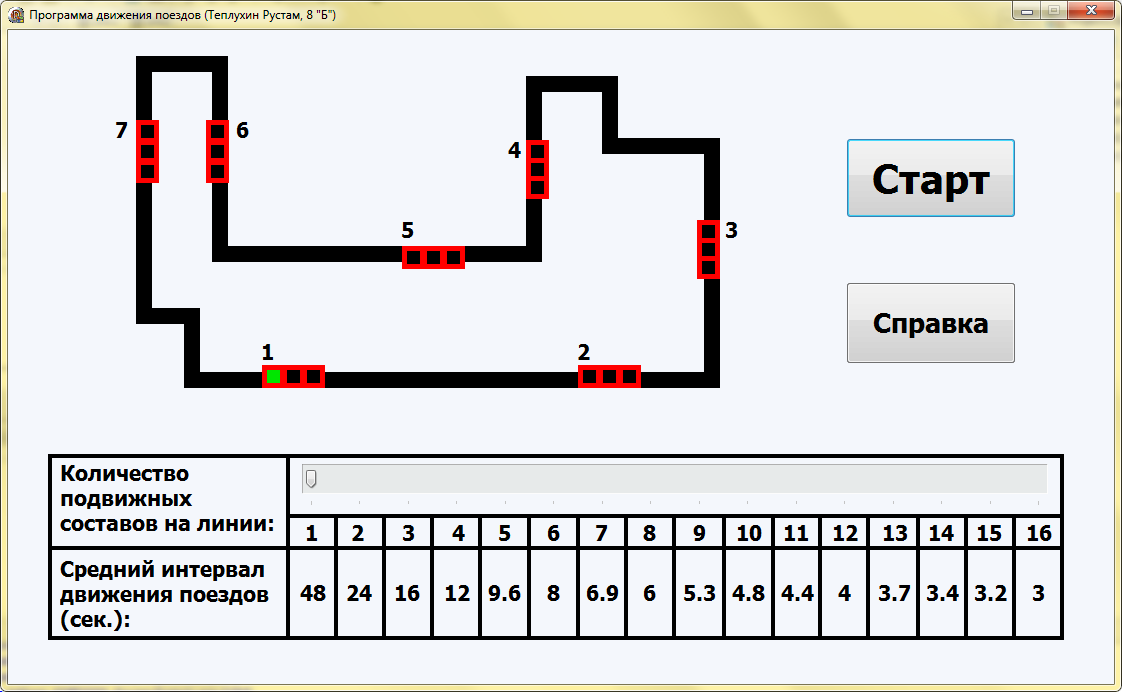 Рис. 1. Программа в режиме ожидания.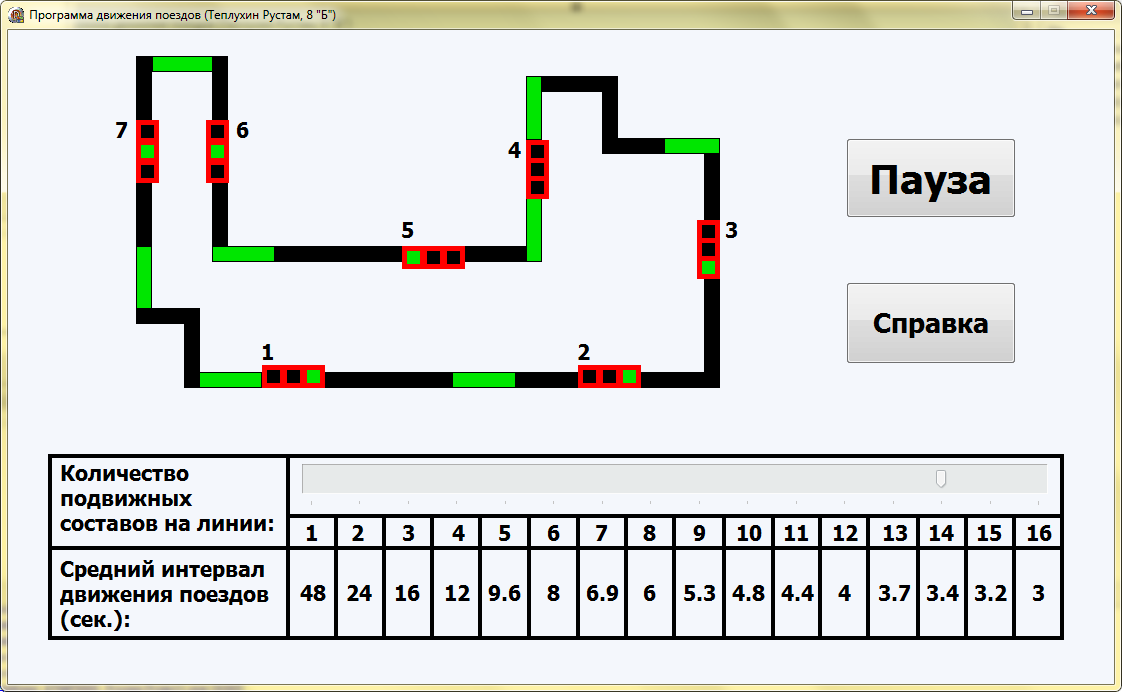 Рис. 2. Демонстрация движения поездов (при определенном количестве поездов соблюдается заданный в таблице интервал).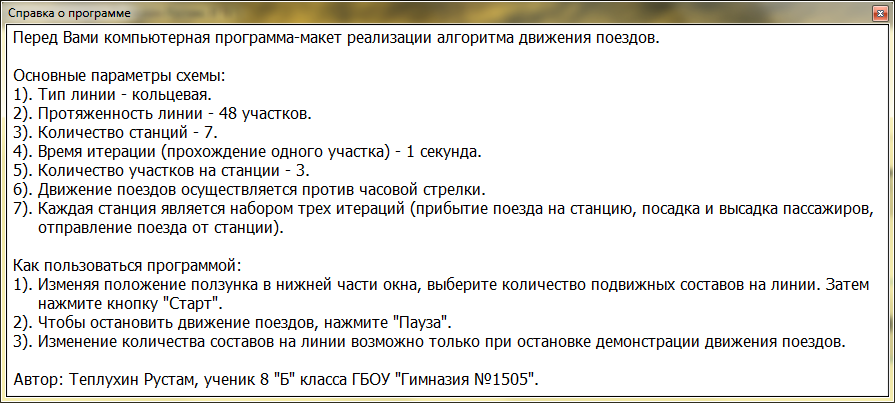 Рис. 3. Справка о программе.i1234567891011121314151602416129866544433331161298665444333321298665444333339866544433334866544433335665444333366544433337544433338444333394433331043333113333123331333143count12345678910111213141516p000306038409630i1234567891011121314151602416121087665544443116121087665544443212108766554444339876555444334876554444335765544443366554443337554443338444433394433331043333113333123331333143i123456789101112131415160111111111111111112517131198776655554233252117151313111199997337312522191916161313131310440332925242121171717161354136312926252121211916i12345678910111213141516643373431292525252219743393633292928252284441373333312825945413737343128104541403734311145434037341246434037134643401446431546